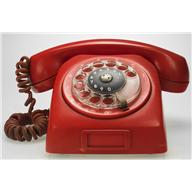                   Управление образования                       г. Ростова-на-Дону                                               240-65-02единый номер вызова служб экстренного реагирования        112Телефон пожарной частидля абонентов сотовой связи01010Телефон службыохраны правопорядка (полиция)для абонентов сотовой связи02020Телефон службы охраны здоровья(«скорая помощь»)для абонентов сотовой связи03030Телефоны дежурной частиУправления МВД России по г.Ростову        249-13-01         249-13-02